Р О С С И Й С К А Я   Ф Е Д Е Р А Ц И Я Б Е Л Г О Р О Д С К А Я   О Б Л А С Т Ь 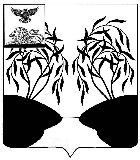 МУНИЦИПАЛЬНЫЙ  СОВЕТ  МУНИЦИПАЛЬНОГО  РАЙОНА «РАКИТЯНСКИЙ РАЙОН»  БЕЛГОРОДСКОЙ  ОБЛАСТИ Тридцать третье заседание Муниципального совета Р Е Ш Е Н И Е от  24 декабря 2021 г.                                                                              № 8Об утверждении прогнозного плана (программы) приватизации объектов муниципальной собственности Ракитянского района на 2022 годРуководствуясь статьей 10 Федерального закона от 21.12.2001 года         № 178-ФЗ «О приватизации государственного и муниципального имущества», Правилами разработки прогнозного плана (программы)  приватизации и порядка планирования и принятия решений об условиях приватизации муниципального имущества муниципального района «Ракитянский район» Белгородской области, утвержденным решением Муниципального совета муниципального района «Ракитянский район» Белгородской области от 28.04.2021 года № 5, в целях эффективного использования  имущества, находящегося в  муниципальной  собственности Ракитянского района, Муниципальный совет Ракитянского района р е ш и л:           1. Утвердить прогнозный план (программу) приватизации объектов муниципальной собственности Ракитянского района на 2022 год, согласно приложению.         2. Опубликовать решение в межрайонной газете «Наша жизнь» и разместить на официальном сайте органов местного самоуправления Ракитянского района.           3. Настоящее решение вступает в силу с момента его официального опубликования.          4. Контроль за исполнением настоящего решения возложить на комиссию Муниципального совета по экономическому развитию, бюджету, налоговой политике и муниципальной собственности (А.И. Белоконев).ПредседательМуниципального совета                                                                             Н.М. Зубатова                                                                                                                                                                       Приложение                                                                                к решению Муниципального  совета                                                                                                                                                                       от 24 декабря 2021г.                                                                                                                                                                                              № 8	                                                                                                                      Прогнозный план (программа) приватизации объектов муниципальной собственности  Ракитянского района на 2022 год№ п/пМесто нахождения объектаХарактеристика объектовХарактеристика объектовХарактеристика объектовОбременениеОбременениеПланируемый период приватизацииПредлагаемый способ приватизации№ п/пМесто нахождения объектаНаименование объекта, кадастровый номер Этаж-ностьПлощадь, кв.м.ВидПользо-вательПланируемый период приватизацииПредлагаемый способ приватизации1234567891Белгородская область, Ракитянский район, п. Пролетарский, ш. Борисовское, дом 2-аЗемельный участок31:11:1205004:4-3150,0--2022Продажа через торги на аукционе2Белгородская область, Ракитянский район, п. Пролетарский, Борисовское шоссе, дом 2 АНежилое здание – пожарное депо31:11:1205004:591334,0--2022Продажа через торги на аукционе3Белгородская область, Ракитянский район, п. Пролетарский, Борисовское шоссе, дом 2ААдминистративное здание31:11:1205004:612532,4--2022Продажа через торги на аукционе4Белгородская область, Ракитянский район, п. РакитноеАвтобус ПАЗ 32053-110-07 ----2022Продажа через торги на аукционе5С.Псковское ул.Центральная 12Сооружение погреб31:11:0302001:85112,70--2022Продажа через торги на аукционе6Белгородская область, Ракитянский район, с.Псковское, ул. Центральная, 12Здание сарая31:11:0302001:59125,30--2022Продажа через торги на аукционе7Белгородская область, Ракитянский район, с.Псковское, ул. Центральная, 12Здание котельной31:11:0101001:169919,40--2022Продажа через торги на аукционе8Белгородская область, Ракитянский район, с.Псковское, ул. Центральная, 12Здание школы31:11:0302001:1521469,90--2022Продажа через торги на аукционе9Белгородская область, Ракитянский район, с.Псковское, ул. Центральная, 12 Здание сарая31:11:0302001:129116,6--2022Продажа через торги на аукционе10Белгородская область, Ракитянский район, с.Псковское, ул. Центральная, 12Земельный участок31:11:0302002:0031-19084,0--2022Продажа через торги на аукционе